KACPERKOWE PRZEDSZKOLE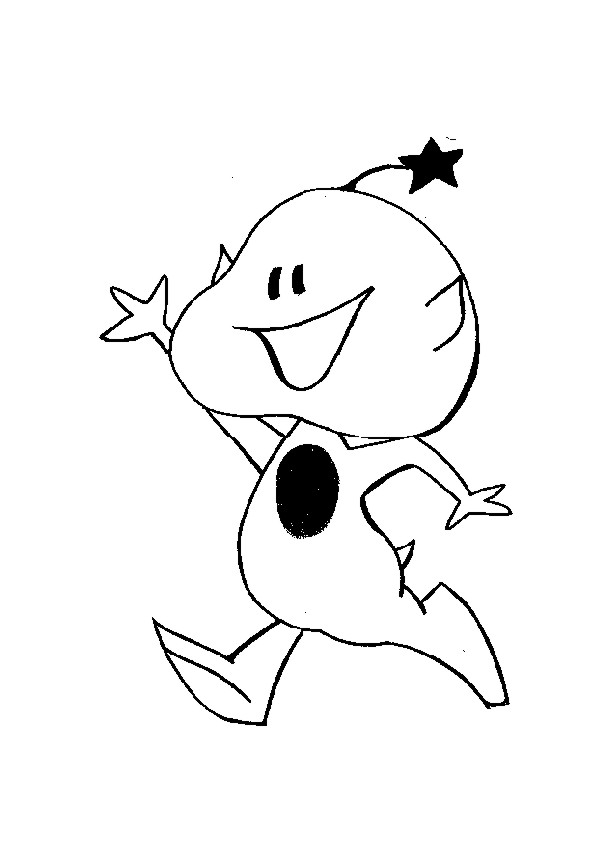 PRZEDSZKOLE MIEJSKIE NR 146 UL. GUSTAWA MORCINKA 3 93 - 217 Łódź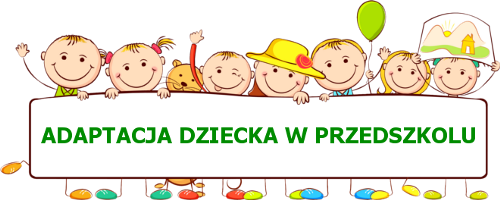 Gdy dziecko idzie pierwszy raz do przedszkolaPłacze, krzyczy, prosi by go nie zostawiać… Taką sytuację przeżywa każdy rodzic. Co zrobić, by nasze dzieci chętnie i z radością rozpoczynały przygodę z przedszkolem? To pytanie zadaje sobie większość rodziców. A odpowiedź nie jest prosta i oczywista dla każdego. Nie ma w tym nic dziwnego lub niepokojącego. Należy pamiętać, że wrzesień jest miesiącem adaptacyjnym i nie należy wpadać w panikę, kiedy okres ten będzie się przedłużał.  Niektóre dzieci radzą sobie z nową sytuacją łatwiej i szybciej, inne potrzebują na to zdecydowanie więcej czasu. Drodzy Rodzice!Rozstanie z Wami dla każdego dziecka jest dużym przeżyciem i wiąże się z całą gamą uczuć i emocji. Pamiętajcie jednak, że to Wy jesteście dorośli i to Wy umiecie i powinniście panować nad swoimi emocjami. Dlatego mamy dla Was kilka ważnych wskazówek…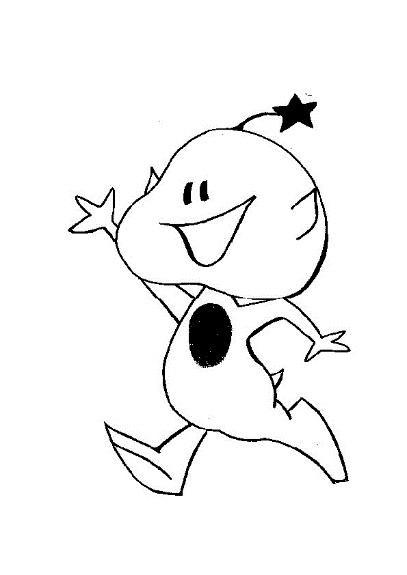 DOBRY START: Mamo, tato…OBUDŹ MNIE NA TYLE WCZEŚNIEJ, ABYŚMY SPOKOJNIE I BEZ POŚPIECU NASZYKOWALI SIĘ DO PRZEDSZKOLA! MIŁO BYĆ PUNKTUALNYM!NASZYKUJ MI WYGODNY STRÓJ, KTÓRY BĘDĘ MÓGŁ ZDJĄĆ I ZAŁOŻYĆ, A MOŻE SIĘ ZDARZYĆ, ŻE I POBRUDZIĆ!NASZYKUJ WOREK Z ZAPASOWYMI UBRANIAMI ORAZ Z BUTAMI NA ZMIANĘ! ZABIERZEMY GO DO PRZEDSZKOLA!POMÓŻ MI SZYBKO I SPRAWNIE PRZEBRAĆ SIĘ W SZATNI!KRÓTKO SIĘ ZE MNĄ POŻEGNAJ! NIE PRZEDŁUŻAJ ROZSTANIA! NIE ZABIERAJ DO DOMU, KIEDY PŁACZĘ PRZY ROZSTANIU!NIE OBIECUJ, ŻE ZARAZ WRÓCISZ, BO STRACĘ DO CIEBIE ZAUFANIE!SKRÓĆ MÓJ CZAS POBYTU W PRZEDSZKOLU, JEŚLI TO MOŻLIWE! POTEM STOPNIOWO MI GO WYDŁUŻAJ!KIEDY OBIECASZ MI, ŻE PRZYJDZIESZ PO MNIE O OKREŚLONEJ PORZE, ZAWSZE DOTRZYMUJ SŁOWA!NIE ZMUSZAJ MNIE, ABYM OD RAZU OPOWIADAŁ CI CO DZIAŁO SIĘ W PRZEDSZKOLU, ANI TEGO CO I ILE ZJADŁEM! MOGĘ NIE BYĆ NA TO GOTOWY!ZAPLANUJ NASZ WSPÓLNY CZAS PO WYJŚCIU Z PRZEDSZKOLA!ZADBAJ O MÓJ RELAKS I DOBRY SEN PRZED NASTĘPNYM DNIEM!MAMO, TATO…ZOSTAW MNIE W DOMU, JEŚLI…MAM GORĄCZKĘ! MAM BIEGUNKĘ!BOLI MNIE GARDŁO!MAM KASZEL!BOLI MNIE UCHO!MAM ZACZERWIENIONE OKO!MAM OPRYSZCZKĘ, KROSTY LUB BĄBLE!ŹLE SIĘ CZUJĘ!…Drodzy Rodzice!Nie bagatelizujcie tego co mówi do Was dziecko. Ono też ma prawo do złego samopoczucia lub choroby, a czasem do pozostania w domu bez konkretnego powodu. Zawsze poinformujcie wychowawcę dziecka o przyczynie nieobecności w placówce. NIEZBĘDNIK PRZEDSZKOLAKA…BUTY NA ZMIANĘ – wygodne, dobrze zabezpieczające stopę dziecka, wsuwane lub na rzepy, ze sztywną podeszwą (nie klapki, nie sandałki, nie japonki…).UBRANIE NA ZMIANĘ – wygodne, nie krępujące ruchów, łatwe do samodzielnego przebierania się i ubierania (kilka sztuk).RYZA PAPIERU KSERO – 1 na rok.PACZKA CHUSTECZEK MOKRYCH – 1 na miesiąc.PACZKA CHUSTECZEK HIGIENICZNYCH – 1 na miesiąc.RĘCZNIK PAPIEROWY – 2 rolki na miesiąc.SZCZOTKA DO WŁOSÓW – podpisana imieniem i nazwiskiem dziecka.PODUSZKA I KOC DO SPANIA (dzieci najmłodsze w I grupie).WOREK NA BRUDNE UBRANIA.KONIECOpracowanie:p. Kamila Bartnikp. Mariola Niedziałkowska